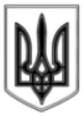 УПРАВЛІННЯ ВЛАСНОСТІЛИСИЧАНСЬКОЇ МІСЬКОЇВІЙСЬКОВО-ЦИВІЛЬНОЇ АДМІНІСТРАЦІЇ СЄВЄРОДОНЕЦЬКОГО РАЙОНУ ЛУГАНСЬКОЇ ОБЛАСТІНАКАЗ25.03.2021р.                                     м. Лисичанськ                                  № 45Про затвердження рішення комісіїз вирішення спірних питань землекористуванняЗ метою реалізації управлінням власності Лисичанської міської військово-цивільної адміністрації Сєвєродонецького району Луганської області повноважень з регулювання земельних відносин, делегованих йому військово-цивільною адміністрацією міста Лисичанськ Луганської області на підставі розпорядження керівника військово-цивільної адміністрації міста Лисичанськ Луганської області від 23.11.2020 № 718 наказую:Затвердити рішення комісії з вирішення спірних питань землекористування від 24.03.2021 № 01-02/21 (додається).Рішення підлягає оприлюдненню.Контроль за виконанням даного рішення залишаю за собою.Начальник управління власності				                                  	Тетяна ГРЕЧКОЗатвердженоНаказом начальника управління власностіЛисичанської міської військово-цивільної адміністрації Сєвєродонецького району Луганської областівід 25.03.2021 № 45Рішення№ 01-02/21засідання комісії з вирішення спірних питань землекористування24.03.2021								                  м. ЛисичанськПрисутні:Черноусов Юрій Миколайович – вул. *****, № **.Порядок денний:Повторний розгляд звернення КП «Лисичанський міський землевпорядний центр» щодо узгодження меж земельної ділянки, яка знаходиться за адресою: м. Лисичанськ, вул. *****, № **, з боку суміжної ділянки № ** по вул. *****, з метою виготовлення технічної документації землеустрою.І.	СЛУХАЛИ: 1. Олена Михайлюк  2. Тетяна Гречко  3. Володимир Гейко  4. Євген Торбенко5. Тетяна ГречкоКеруючись ст. 8 Цивільного кодексу України, ст.ст. 158, 159, 198 Земельного кодексу України, Порядком вирішення спірних питань землекористування та Положенням «Про комісію з вирішення спірних питань землекористування», які затверджені наказом начальника  управління власності військово-цивільної адміністрації міста Лисичанськ Луганської області від 23.03.2021р № 43, ВИРІШИЛИ:1. З метою виготовлення технічної документації щодо встановлення меж, узгодити межі земельної ділянки, яка знаходиться за адресою: м. Лисичанськ, вул. *****, № ** з боку суміжної ділянки № ** по вул. *****, у відповідності з ч. 2 ст. 107 Земельного кодексу України за фактичним використанням.2. Дане рішення набирає сили після його затвердження наказом начальника управління власності.3. Дане рішення може бути оскаржене у судовому порядку. Оскарження у суді призупиняє дію цього рішення.Голосували: «ЗА» – одноголосно.Голова комісії		                                  ________________ Тетяна ГРЕЧКОСекретар комісії					________________ Олена МИХАЙЛЮКТетяна Гречконачальник управління власності Лисичанської міської військово-цивільної адміністрації Сєвєродонецького району Луганської області, голова комісії;Євген Торбенкозавідувач сектором зі спірних питань землекористування управління власності Лисичанської міської військово-цивільної адміністрації Сєвєродонецького району Луганської області, заступник голови комісії;Олена Михайлюк - головний спеціаліст сектору зі спірних питань землекористування управління власності Лисичанської міської військово-цивільної адміністрації Сєвєродонецького району Луганської області, секретар комісії.Члени комісії:Олена Зильголовний спеціаліст - юрисконсульт управління власності Лисичанської міської військово-цивільної адміністрації Сєвєродонецького району Луганської області; Ірина Орзулначальник відділу земельних відносин управління власності Лисичанської міської військово-цивільної адміністрації Сєвєродонецького району Луганської області;Олена Жиляковав.о.начальника відділу у м. Лисичанську Головного управління Держгеокадастру у  Луганській області;Інна Протасованачальник Лисичанського комунального підприємства «Бюро технічної інвентаризації»;Володимир Гейкотехнік-землевпорядник комунального підприємства «Лисичанський міський землевпорядний центр».